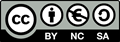 Titulo (Tipografía: Time New Roman 18 en minúsculas) Title (Typography: Time New Roman 14 en minúsculas y cursivas)Autor. , Autor. , Autor.  & Dos nombres y apellidos.  Abstract. 			Typography: Time New Roman 12 line spacing 1.15 (150 - 300 words).Keywords: Typography: Time New Roman 12 line spacing 1.15. (4 – 6 words).Resumen.Tipografía: Time New Roman 12, interlineado 1.15 (150 - 300 palabras).Palabras claves: Tipografía: Time New Roman 12, interlineado 1.15 (4 – 6 palabras).Introducción.Número de páginas del artículo entre 10 y 22 paginas Tipografía: Time New Roman 12, interlineado 1.15 Metodologia.Tipografía: Time New Roman 12, interlineado 1.15 Resultados.Tipografía: Time New Roman 12, interlineado 1.15 Los Gráficos, Tablas y Figuras deberán centrarse en el texto. Es necesario numerarlos. Tipografía: Arial 10 negrita.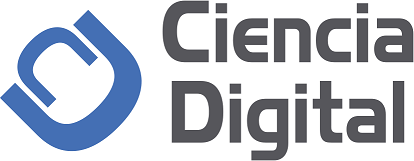 Figura 1. Ciencia DigitalFuente: Elaboración propia.Conclusiones. Tipografía: Time New Roman 12, interlineado 1.15De tres a cinco conclusiones las más relevantesReferencias bibliográficas.Tipografía: Time New Roman 12, interlineado 1.15 Referencias ordenadas alfabéticamente y de acuerdo con la normativa APA.Aldana, S., Vereda, F., Hidalgo-Alvarez, R., & de Vicente, J. (2016). Facile synthesis of magnetic agarose microfibers by directed selfassembly. Polymer, 93, 61-64.Bhat, S., Tripathi, A., & Kumar, A. (2010). Supermacroprous chitosan-agarose-gelatin cryogels. in vitro characterization and in vivo assesment for cartilage tissue engineering. Journal of the Royal Society Interface, 1-15.Bossis, G., Marins, J., Kuzhir, P., Volkova, O., & Zubarev, A. (2015). Functionalized microfibers for field-responsive materials and biological applications. Journal of Intelligent Material Systems and Structures, 1-9.Cortés, J., Puig, J., Morales , J., & Mendizábal, E. (2011). Hidrogeles nanoestructurados termosensibles sintetizados mediante polimerización en microemulsión inversa. Revista Mexicana de Ingeniería Química., 10(3), 513-520.Dias, A., Hussain, A., Marcos, A., & Roque, A. (2011). A biotechnological perspective on the application of iron oxide magnetic colloids modified with polysaccharides. Biotechnology Advances 29 , 29, 142–155.Estrada Guerrero, R., Lemus Torres, D., Mendoza Anaya, D., & Rodriguez Lugo, V. (2010). Hidrogeles poliméricos potencialmente aplicables en Agricultura. Revista Iberoamericana de Polímeros, 12(2), 76-87.García-Cerda, L., Rodríguez-Fernández, O., Betancourt-Galindo, R., Saldívar-Guerrero, R., & Torres-Torres, M. (2003). Síntesis y propiedades de ferrofluidos de magnetita. Superficies y Vacío., 16(1), 28-31.Ilg, P. (2013). Stimuli-responsive hydrogels cross-linked by magnetic nanoparticles. Soft Matter, 9, 3465-3468.Lewitus, D., Branch, J., Smith, K., Callegari, G., Kohn, J., & Neimark, A. (2011). Biohybrid carbon nanotube/agarose fibers for neural tissue engineering. Advanced Functional Materials, 21, 2624-2632.Lin, Y.-S., Huang, K.-S., Yang, C.-H., Wang, C.-Y., Yang, Y.-S., Hsu, H.-C., . . . Tsai, C.-W. (2012). Microfluidic synthesis of microfibers for magnetic-responsive controlled drug release and cell culture. PLoS ONE, 7(3), 1-8.Ruiz Estrada, G. (2004). Desarrollo de un Sistema de liberación de fármacos basado en nanopartículas magnéticas recubiertas con Polietilénglicol para el tratamiento de diferentes enfermedades. Madrid: Universidad Autónoma de Madrid. Departamento de Física Aplicada.Song , J., King, S., Yoon , S., Cho, D., & Jeong, Y. (2014). Enhanced spinnability of narbon nanotube fibers by surfactant addition. Fiberes and Polymers, 15(4), 762-766.Tartaj, P., Morales, M., González-Carreño, T., Veintemillas-Verdaguer, S., & Serna, C. (2005). Advances in magnetic nanoparticles for biotechnology applications. Journal of Magnetism and Magnetic Materials, 290, 28-34.Wulff-Pérez , M., Martín-Rodriguez, A., Gálvez-Ruiz, M., & de Vicente, J. ( 2013 ). The effect of polymer surfactant on the rheological properties of nanoemulsions. Colloid and Polymer Science, 291, 709–716.Zamora Mora, V., Soares, P., Echeverria, C., Hernández , R., & Mijangos, C. (2015). Composite chitosan/Agarose ferrogels for potential applications in magnetic hyperethermia. Gels., 1, 69-80.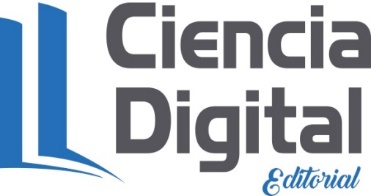 PARA CITAR EL ARTÍCULO INDEXADO.Autor1., Autor2., Autor3., & Autor4. (2019).  Tema del artículo………... Revista electrónica Ciencia Digital 3(2), 78-97. Recuperado desde: http://cienciadigital.org/revistacienciadigital2/index.php/CienciaDigital/article/view/263/567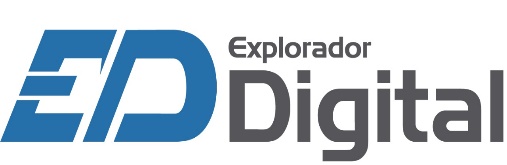 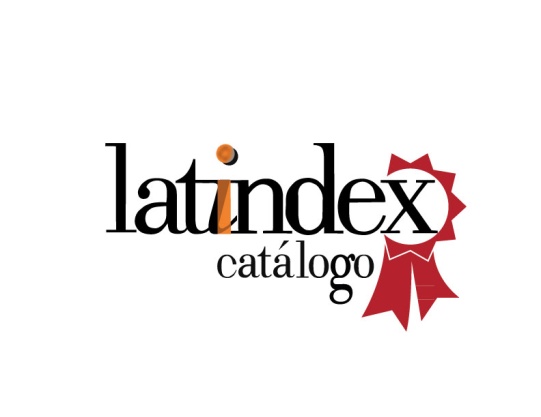 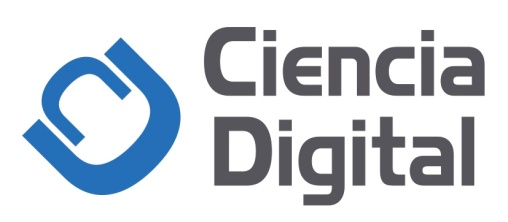 